Каковы причины возникновения дорожно-транспортных происшествий с участием детей и подростков?Вот основные причины:незнание несовершеннолетними элементарных правил дорожного движения;отсутствие навыков и привычки соблюдения правил для пешеходов, велосипедистов, водителей мопедов и мотоциклов, пассажиров;недисциплинированность или невнимательность детей на улице;негативный пример со стороны взрослых при нарушении ими ПДД;недостаточный надзор за поведением детей на улице.Наибольшее количество пострадавших в ДТП детей составляют пешеходы.Статистика говорит о том, что не все родители понимают свою ответственность за безопасность детей, обучают их безопасному поведению на дорогах.Несчастные случаи с детьми происходят не только потому, что они сознательно нарушают ПДД, но и в силу их легкой отвлекаемости. Что-то заинтересовало на  улице ребенка, его позвали, увидел знакомого и сразу забыл, где находится, в результате чего, не заметил сигнала светофора или автомобиля.Провожая детей на улицу, мы, как правило, ограничиваемся напутствиями: «Смотри, на дорогу не выбегай!», «На красный сигнал светофора не ходи!», «Будь осторожен на дороге!» и т.д. Но почему так, а не иначе он должен поступать, как ему быть осторожным, не объясняем. Дать ребенку основы дорожной безопасности – задача не простая. Но еще сложнее научить его использовать полученные знания в повседневной жизни. И здесь главным методом воспитания может и должен стать личный пример. Если родители считают возможным переходить дорогу на красный сигнал светофора, в неустановленном для перехода месте, то бесполезно ждать правильного, безопасного поведения на дороге от детей и подростков.Дети не умеют предвидеть опасность, правильно оценивать расстояние до  приближающегося транспорта, его скорость, свои возможности. Они могут внезапно начать переходить или перебегать проезжую часть, буквально бросаясь под колеса автотранспорта.В таких случаях водитель оказывается в чрезвычайно трудном положении и чаще всего не имеет возможности для предотвращения ДТП. Переход дороги перед приближающимся транспортом – одна из распространенных причин ДТП, поэтому важно своевременно объяснить ребенку, в чем опасность спешки и невнимательности, научить, что прежде, чем сделать первый шаг с тротуара, необходимо осмотреть дорогу в обоих направлениях.Опасен также и неожиданный выход на проезжую часть из-за припаркованного транспорта, различных сооружений, других препятствий. Поэтому важно, чтобы каждый ребенок знал, что стоящий автобус, троллейбус, автомобиль представляют собой опасность: они закрывают собой обзор проезжей части как  пешеходам, так и водителям движущегося транспорта.Чтобы привить ребёнку навыки безопасного поведения, ему нужно объяснить и постоянно напоминать следующее:– следует переходить проезжую часть дороги по пешеходному переходу;– водитель не всегда может предотвратить аварию;– среди водителей встречаются и нарушители, которые не думают о безопасности пешеходов;– где и как безопасно ожидать общественный транспорт (не выходить на проезжую часть дороги, стоять дальше от края дороги, дожидаться полной остановки автобуса, троллейбуса).– сигналы поворотов, которые подают водители.Но для того, чтобы ребёнок соблюдал Правила дорожного движения, родители сами должны неукоснительно их соблюдать.Практически у каждого ребенка имеется велосипед, а у некоторых несовершеннолетних в личном распоряжении есть и мопеды, и мотоциклы. Все чаще можно видеть, как подростки лихо раскатывают на своих двухколесных транспортных средствах во дворах и даже по дорогам, совсем не заботясь о том, соблюдают они правила дорожного движения или нет. Однако дорожное движение – это не детские шалости, а суровая действительность. И ошибки на дорогах, часто приводят к трагедиям.Что касается родителей-водителей, Управление ГИБДД напоминает, что согласно Правилам дорожного движения пассажиры, не достигшие 12 лет, должны перевозиться в автомобиле только в детском удерживающем устройстве. Поэтому все родители-водители, перевозящие детей без специального удерживающего устройства, привлекаются и будут привлекаться к административной ответственности по части 1 статьи 12.23 КРФ об АП.Уважаемые родители!Не подвергайте своих детей опасности, пристегните их в автомобиле и сами используйте ремни безопасности. Помните, жизнь и здоровье Ваших детей в Ваших руках. Травмы, полученные детьми в ДТП относятся, к наиболее тяжелым: черепно-мозговые травмы, сотрясение головного мозга, разрывы и повреждения внутренних органов, переломы костей. ПОМНИТЕ! Ребенок учится законам улицы, беря пример с Вас – родителей, других взрослых. Пусть Ваш пример учит дисциплинированному поведению на улице не только Вашего ребенка, но и других детей. Старайтесь сделать все возможное, чтобы  оградить детей от несчастных случаев на дорогах! Пусть дорога будет для наших детей безопасной.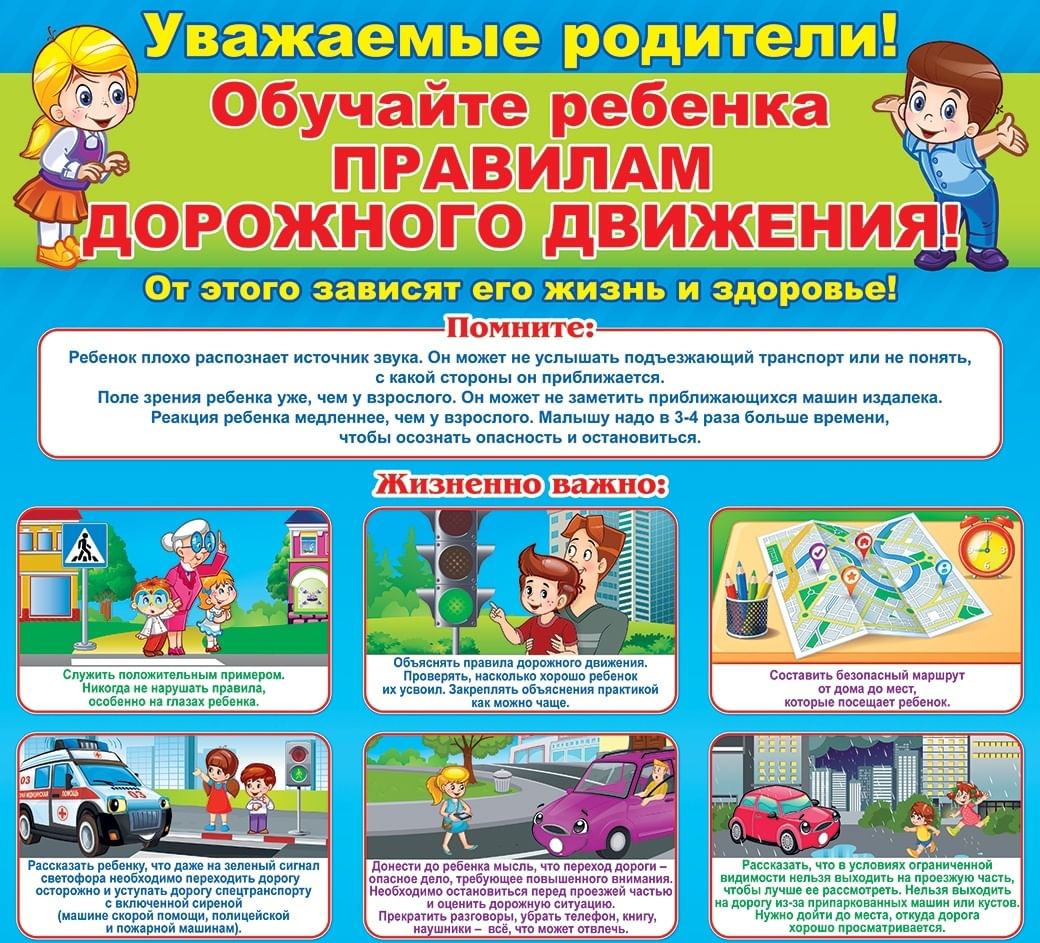 